Service Enfance-Jeunesse DOSSIER INSCRIPTION 2023/2024L’Espace Jeunes(Mercredi – Vendredi soir – Vacances scolaires)A TELECHARGER- sur le site  www.saint-nazaire-les-eymes.fr (rubriques : Actualités et Enfance/Seniors) - ou via le portail familleOUA RETIRER au pôle enfance (bureau service Enfance-Jeunesse)ou en mairie, au service AccueilA DEPOSER AU PLUS TARD le 21 juillet 2023 - 17hACCOMPAGNE DES DOCUMENTS JUSTIFICATIFSen mairie (urne accueil)ou au pôle enfance (bureau service Enfance-Jeunesse)         Les parents devront s’acquitter de toutes les factures dues pour pouvoir réinscrire leurs enfants à la rentrée scolaire suivante. A défaut, toute inscription pourra être rejetée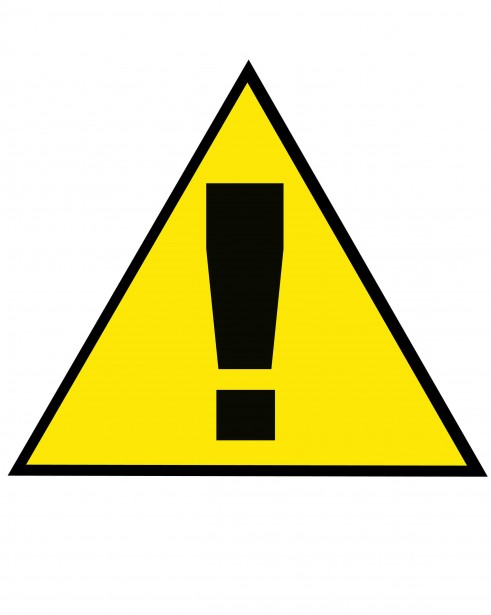 (Cf. article 3 du règlement de fonctionnement).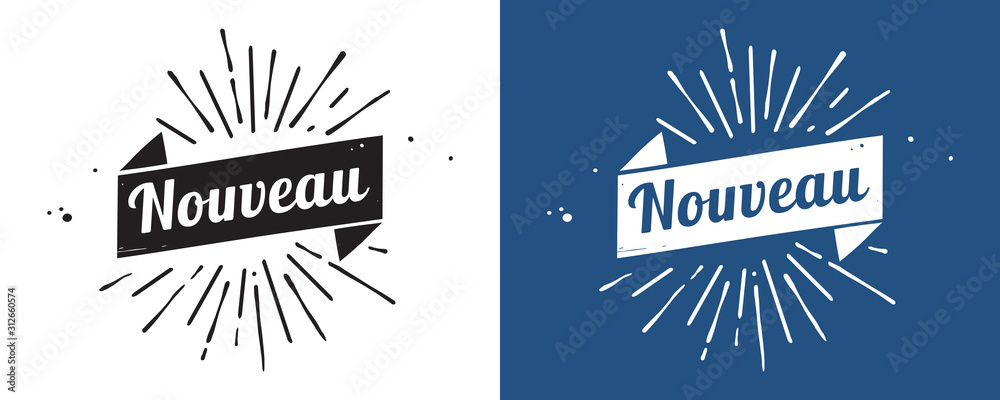 Vous trouverez en dernière page un guide pour télécharger vos factures et ouvrir les droits d’inscriptions pour les activités de vos enfants tout au long de l’année sur le portail famille.Documents OBLIGATOIRES à rendreDossier complet dûment rempli comprenant : Fiche 1 : renseignements familleFiche 2 : renseignements du jeune (une par jeune) signéeFiche 3 : fiche sanitaire (une par jeune) signéeFiche 4 : engagement de la famille signéCe dossier devra être complété par les documents obligatoires suivants :Un justificatif de domicile (facture énergie, téléphone,...) daté de moins de 3 moisUne attestation Quotient Familial (CAF) à jour. En l’absence de ce document, les pleins tarifs seront appliqués pour chaque activité. Cette attestation devra être réactualisée au 1er janvier de l’année qui suit l’inscription ainsi qu’à chaque changement de situation familiale ou professionnelleL’attestation d’assurance extra-scolaire 2023-2024En cas de divorce ou séparation des parents, un justificatif mentionnant le parent qui a la garde de/des enfant(s). En cas de garde alternée, un calendrier précisant les jours ou rythmes d‘inscription des enfants (exemple : semaine paire/impaire, …) ainsi que les justificatifs demandés pour chaque parent.Un règlement de 10€ par jeune inscritService Enfance-JeunesseL’Espace Jeunes Mercredi – Vendredi soir - Vacances scolairesFiche de renseignement Famille pour inscription 2023/2024En cas de garde alternée et de double dossier d’inscription, merci de remplir en deux exemplaires cette fiche en spécifiant « fiche Père » et « fiche mère ».Nom usuel et Prénom du/des jeunes(s)……………………………………………………………………………………………………………………………………………..……Fiche 1 : renseignements famille (une fiche à remplir par famille)Fiche 2 : renseignements du jeune (une fiche à remplir par jeune)Personnes autorisées à récupérer le jeune et à joindre en cas d’urgenceMerci de remplir ce tableau dans l’ordre de priorités SVPFiche 4 : engagement de la familleNous soussignés : 	nous engageons à : dans le cas de modifications des réservations, annuler ou réserver dans les conditions fixées par le règlement de fonctionnement du service Enfance-Jeunesse en vigueur, en particulier (cf art 4 du règlement en particulier concernant la facturation) :  Via le portail famille au plus tard 48h, les jours ouvrables du service.Passé ce délai ou en cas d’urgence, par téléphone ou par mail au responsable du service. contracter une assurance responsabilité civile pour notre enfant.être JOIGNABLES  aux numéros de téléphone mentionnés dans le paragraphe «  Fiche de renseignements famille » pendant les heures d’accueil de notre (nos) enfant(s) au service Enfance-Jeunessesignaler au service tout changement de situation familiale, professionnelle, de quotient familial, d’adresse, de n° de téléphone et de mail et ce, dans les meilleurs délaisNous avons bien noté qu’en cas de dossier incomplet ou non-respect du protocole en cas de PAI, voire de non règlement de sommes antérieurement facturées, notre (nos) enfant(s) ne sera (ont) pas admis au sein du service Enfance-Jeunesse.Nous 	autorisons / n’autorisons pas  notre / nos enfant(s) à être pris en photo à des fins de diffusion dans les publications communales et sur le site internet de la commune.Dans le cadre de la loi sur le règlement général sur la protection des données (RGPD), nous acceptons que les données fournies soient saisies dans le logiciel de gestion du service Enfance-Jeunesse et soient communiquées à tout médecin en cas de besoin.Nous attestons également avoir pris connaissance et approuvé le règlement de fonctionnement et les dispositions qu’il contient.      Fait le Responsable Légal n°1 		                         Responsable légal n°2 Tarifs en vigueur depuis le 4 septembre 2023Adhésion et tarifsL’inscription à l’Espace Jeunes suppose le paiement préalable d’une adhésion annuelle de 10 euros par jeune, qu’il soit domicilié ou non sur la commune de Saint-Nazaire-les-Eymes.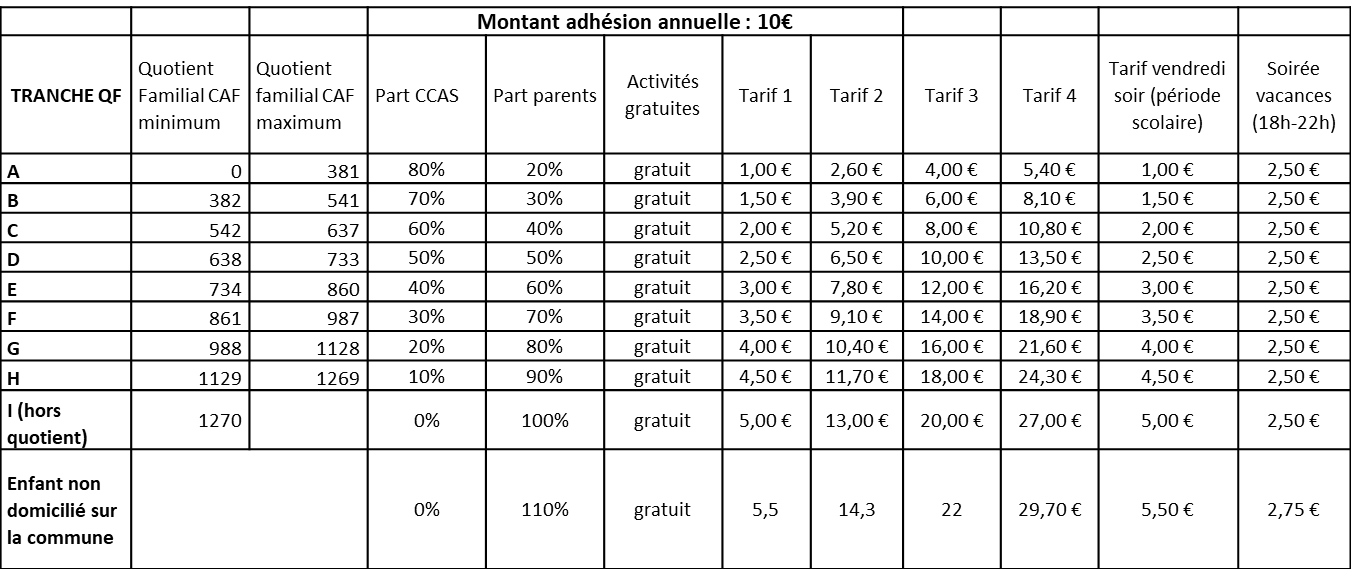 Dispositions communes en matière de dégressivité de tarifPour les inscriptions annuelles aux activités enfance (3-11 ans), un tarif dégressif, fixé par délibération du conseil municipal, est appliqué. Dans le cadre de fratries, une réduction s’appliquera également pour les activités de l’Espace Jeunes. 
Cette dégressivité est fixée de la façon suivante, étant précisé que le 1er enfant est inscrit sur le tarif de base selon le quotient familial applicable à la famille :Cette réduction ne s’applique qu’aux enfants domiciliés à Saint-Nazaire-les-Eymes. Rappel : une inscription annuelle s’entend :Au moins un jour hebdomadaire régulier toute l’année pour la restauration scolaire et/ou l’accueil de loisirs périscolaire (jours d’école)Tous les mercredis (quelle que soit la formule) pour l’accueil de loisirs périscolaire.Echéancier prévisionnel de réception des factures.Les familles sont conviées à lire attentivement le règlement de fonctionnement du service Enfance-Jeunesse qui leur a été communiqué, règlement consultable également sur le site www.saint-nazaire-les-eymes ou via le portail famille.Pour tous renseignements complémentairesRaphaël BERNARD, Adjoint du service Enfance-Jeunesse  06 59 07 86 67 enfancejeunesse2@mairie-sne.frOu COURBON Cloé, Responsable du service Enfance-Jeunesse  04 76 52 43 55 – 06 48 16 08 73  responsable-enfancejeunesse@mairie-sne.frPortail famille : https://portail2.aiga.fr/v4/login.php5 ou www.saint-nazaire-les-eymes.fr (Rubrique enfance-seniors).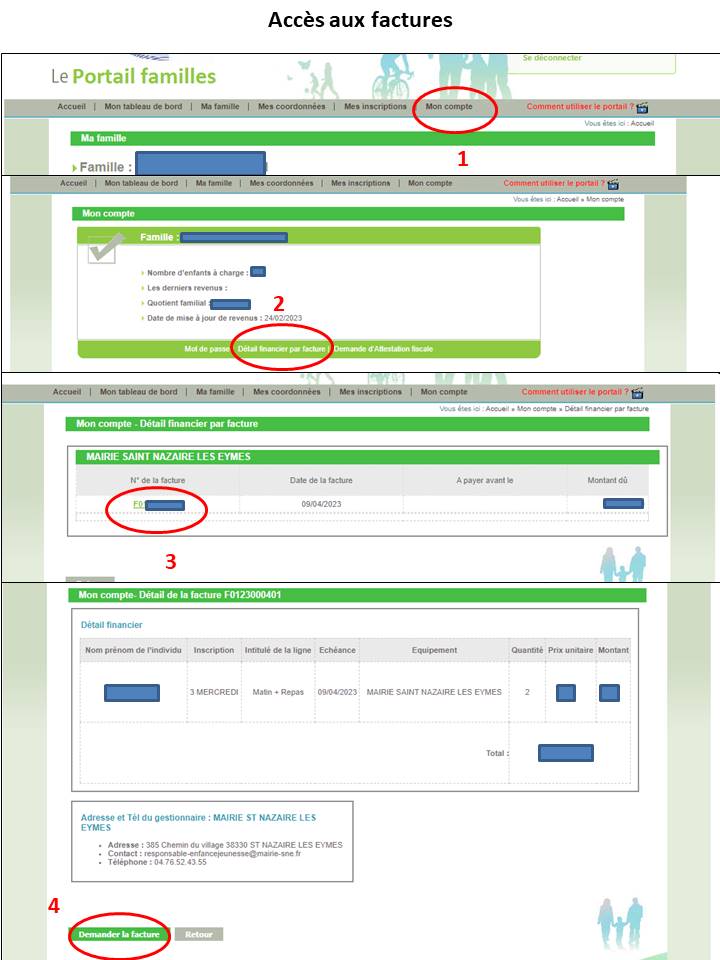 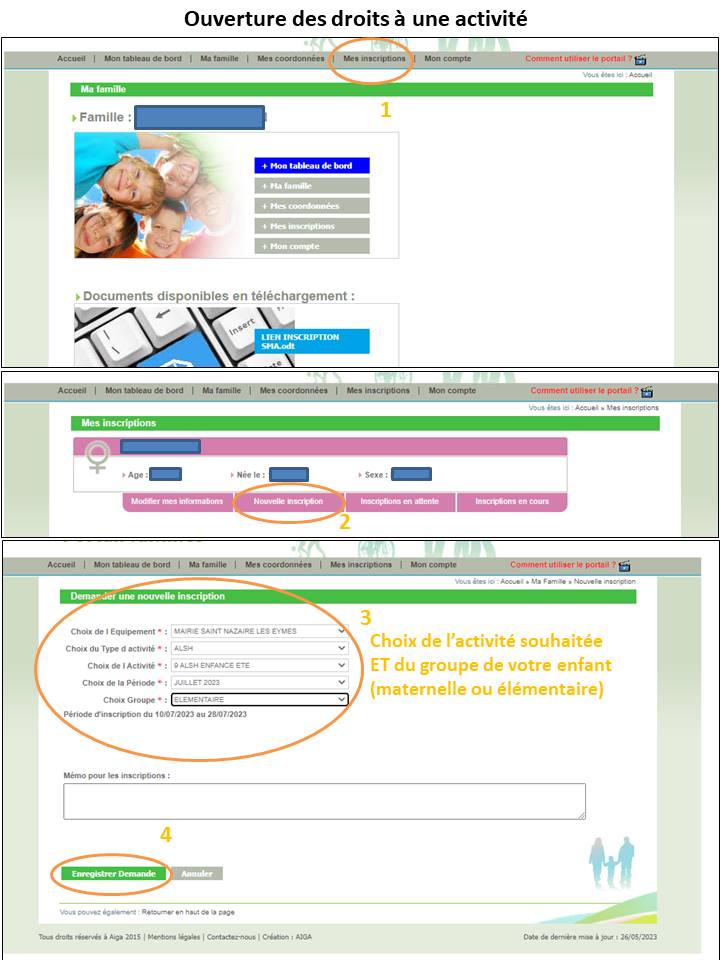 NOM de la familleAdresse complèteRégime social (régime général CAF,MSA, EDF, autres…)Numéro allocataireQuotient familial (joindre une attestation)Adulte 1Adulte 2NOMPrénomEmployeurTél. travailTél. portablee-mailSituation familialeCourriel pour portail famille (une seule adresse possible)Le parent est-il autorisé à récupérer le jeune et  à être contacté en cas d’urgence ?Oui                         NonOui                         NonAutre si le(s) jeunes(s) réside(nt) chez un tiers (famille d’accueil/ tuteur…)Autre si le(s) jeunes(s) réside(nt) chez un tiers (famille d’accueil/ tuteur…)Nom et prénomAdresse complèteTél. domicile et mobileAdresse courrielNOMPrénomDate de naissanceSexeScolarité en 2023-2024(préciser l’établissement fréquenté)NOMPrénomTél. PortableLien de parentéAdresseA contacter en cas d’urgence (oui/non)Autorisé(e) à récupérer le jeune (Oui/non)Le jeune est autorisé à quitter L’Espace Jeunes seul ?Oui NonRemarques alimentaires (végétarien, sans porc)Oui (à préciser)NonJe n’habite pas Saint-Nazaire-les-Eymes mais je suis parrainé par un.e ami.e de la communeOui (préciser le nom et prénom du  parrain/ de la marraine)NonQuotient familialDégressivité 2ème enfantDégressivité 3ème enfant et suivants (pour chaque enfant)0 à 1269- 20 %- 50 %1270 et supérieur- 10 %- 25 %Période 1 (de la rentrée jusqu’aux vacances d’automne inclues).Réception de la facture entre le 13 et le 26 novembre.Période 2 (reprise des vacances d’automne jusqu’aux vacances de fin d’année inclues).Réception de la facture entre le 15 et le 28janvier.Période 3 (reprise des vacances de fin d’année et jusqu’aux vacances d’hiver inclues).Réception de la facture entre le 11 et le 24 mars.Période 4 (reprise des vacances d’hiver jusqu’aux vacances de printemps inclues).Réception de la facture entre le 13 et le 26 mai.Période 5 (reprise des vacances de printemps jusqu’au dernier jour d’école).Réception de la facture entre le 22 et 28 juillet.Période 6 (les vacances d’été)Réception de la facture entre le 15 et 30 septembre.